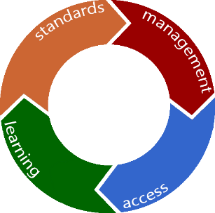 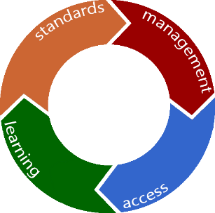 Overview and IntroductionThis (updated) guidance has been developed for School / College Governor and Proprietor colleagues to support the development of Online Safeguarding provision across educational settings. It draws on a variety of recommended good practice and whilst not exhaustive, seeks to prompt and highlight a number of key aspects in a summary checklist format. The guidance should therefore be viewed in the context of supporting and progressing further development when reviewing Online Safeguarding and associated local governance arrangements.The guidance links with and complements the LSCB ‘Making Sense of…Keeping Children Safe in Education’ guidance and the ‘UKCCIS Questions from the Governing Board’, both available via the Pan-Lancashire LSCB Online Safeguarding website below, which contains a variety of highly-recommended tools and quality assured resources to support the progression of Online Safety in Schools and Colleges across the region. 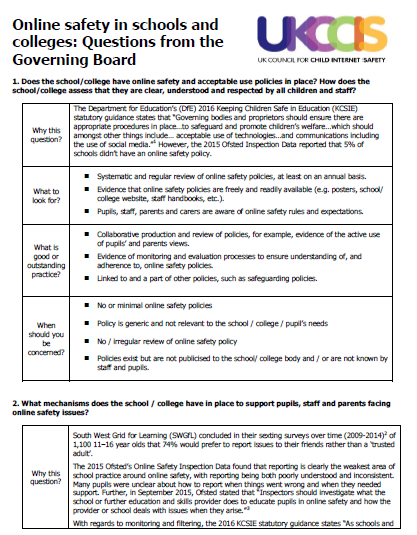 We hope you will find this a useful and informative tool to further develop and support this important aspect of safeguarding provision. 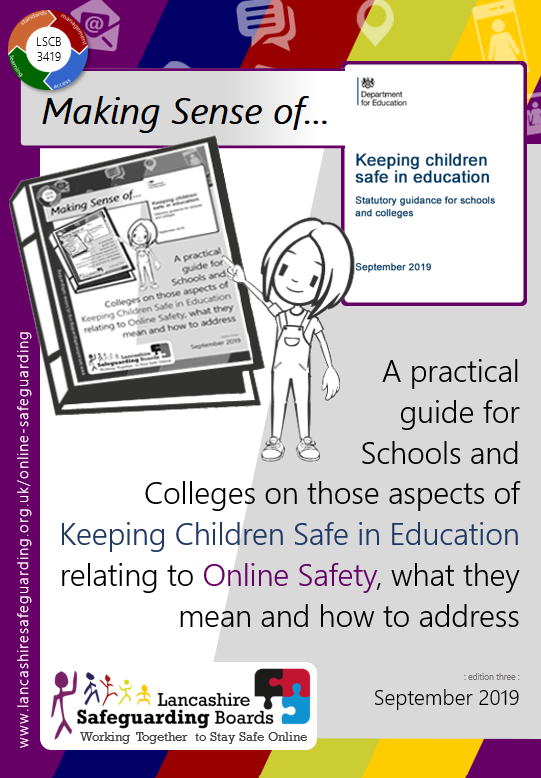 Graham LoweLSCB Online Safeguarding AdvisorChair, Pan-Lancashire LSCB Online Safeguarding GroupLancashire Safeguarding Children BoardSeptember 2019E: graham.lowe2@lancashire.gov.ukW: www.lancashiresafeguarding.org.uk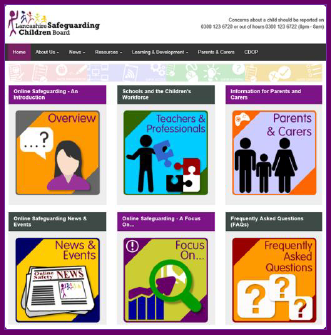 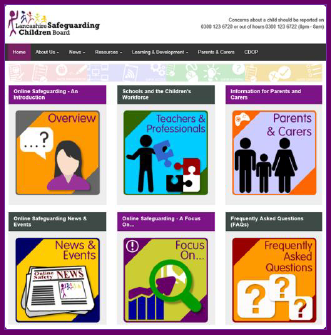 Online Safety Governor ChecklistActionOnline Safety Governor ChecklistActionIt is the responsibility of the Governor responsible for Online Safeguarding to ensure that this document is tabled at least annually at 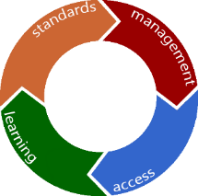 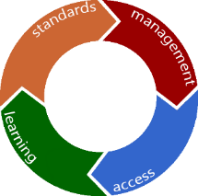 the termly meeting of the full Governing Body or at the first meeting following any major incident.It is the responsibility of the Governor responsible for Online Safeguarding to ensure that this document is tabled at least annually at the termly meeting of the full Governing Body or at the first meeting following any major incident.It is the responsibility of the Governor responsible for Online Safeguarding to ensure that this document is tabled at least annually at the termly meeting of the full Governing Body or at the first meeting following any major incident.1The School/College’s Online Safety Policy is in place and has been reviewed and updated in the last 12 months.  Links to related policies are embedded (e.g. Child Protection Policy includes reference to Sexting, GDPR requirements).  Comments/Evidence: Date: 2The pupil/student Acceptable Use/Behaviour Policy is in place and has been revised to accommodate developments in technology and online behaviour.  Comments/Evidence: Date: 3All staff (teaching/non-teaching/supply/volunteers) are familiar with the Code of Conduct (which includes the use of Social Media and staff/pupil relationships) and have signed the Staff AUP.  Online Safety forms a part of the induction process for all new staff.  Comments/Evidence:  Date: 4The School/College has effective and robust reporting mechanisms in place for Online Safety concerns.  All Pupils/Students understand their Online Safety Rights and Responsibilities and clearly understand how to appropriately report concerns. Comments/Evidence:  Date: 5All staff (teaching and non-teaching), volunteers and supply staff clearly understand what to do if an incident occurs or is reported.Comments/Evidence:  Date: 6All parents/carers are aware of the School/College’s Acceptable Use/Behaviour Policy and have received a copy of the internet access permission form and returned their response to School/College.  Comments/Evidence:  Date: 7The School/College regularly reviews its Online Safety provision to ensure currency and effectiveness.  Comments/Evidence:  Date: 8ALL users are aware of and understand the use of filtering and monitoring systems in place in the school/college (including software/hardware-based tools where appropriate).  Comments/Evidence:  Date: 9(NEW) The School/College regularly uses the SWGfL Filter-Check utility to check and evidence that the chosen filtering system is compliant with the filtering requirements highlighted within the DfE’s Keeping Children Safe in Education.  Comments/Evidence:  Date: 10The School/College has an Online Safety Group which utilises the expertise of staff to contribute to and shape Online Safety arrangements.  Comments/Evidence:Date: 11Pupils/students are educated about online safety as part of a broad and balanced curriculum and their views and concerns are reflected in curriculum planning.  Comments/Evidence:Date: 12The School/College has a Designated Safeguarding Lead with an appropriate Job Description who is responsible for Online Safety.Comments/Evidence:Date: 13A programme of training for all staff is in place and staff receive regular updates on current and emerging risks.  Staff with a specific responsibility for Online Safety have received appropriate training in the last 12 months.  Comments/Evidence:Date: 14Governing Body-specific ActionsAn Online Safety Governor has been agreed and is part of the School/College’s Online Safety Group.  Comments/Evidence:Date: 15Governors are involved in the development of and approve the Online Safety Policy, providing support and critical challenge to the school/college around Online Safety policy and practice.  Comments/Evidence:Date: 16All Governors understand what provision the school/college makes to keep pupils/students safe online and assess its effectiveness.Comments/Evidence:Date: 17All Governors have received recent Online Safety education and this is reflected in how the school/college develops its policy and practice.Comments/Evidence:  Date: 18Governors have ensured appropriate filtering and monitoring systems are in place, are involved in decisions regarding their procurement and understand what systems are used.  Comments/Evidence:  Date: 19All Governors understand the statutory requirements of Keeping Children Safe in Education 2019 and the expectations of Governing Bodies and Proprietors.  Comments/Evidence:  Date: Note: The above items are provided to reflect recommended good practice and are not intended to be exhaustive.  Further additional items should therefore be added to reflect local arrangements and can be included on the additional blank rows provided below.Note: The above items are provided to reflect recommended good practice and are not intended to be exhaustive.  Further additional items should therefore be added to reflect local arrangements and can be included on the additional blank rows provided below.Note: The above items are provided to reflect recommended good practice and are not intended to be exhaustive.  Further additional items should therefore be added to reflect local arrangements and can be included on the additional blank rows provided below.+1<Additional 1>:Comments/Evidence:   Date: +2<Additional 2>:Comments/Evidence:Date: Checklist completed:Name (print):							Signature:							Date:Checklist completed:Name (print):							Signature:							Date:Checklist completed:Name (print):							Signature:							Date: